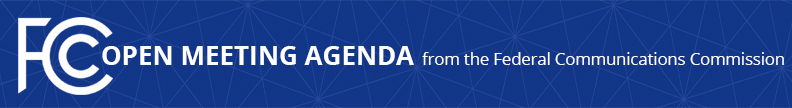 Media Contact: Will Wiquistwill.wiquist@fcc.govFor Immediate ReleaseFCC ANNOUNCES TENTATIVE AGENDA FOR MARCH OPEN MEETING  -- WASHINGTON, February 23, 2023—Federal Communications Commission Chairwoman Jessica Rosenworcel announced that the items below are tentatively on the agenda for the March Open Commission Meeting scheduled for Thursday, March 16, 2023:Single Network Future: Supplemental Coverage from Space – The Commission will consider a Notice of Proposed Rulemaking that would propose a new regulatory framework for supplemental coverage from space.  Through this proposed framework, satellite operators collaborating with terrestrial providers would be able to operate space stations on currently licensed, flexible-use spectrum to expand coverage to the terrestrial provider’s subscribers.  (GN Docket No. 23-65, IB Docket 22-271)Ensuring Just and Reasonable Rates for Incarcerated People – The Commission will consider a Notice of Proposed Rulemaking and Order, which would begin the Commission’s implementation of the Martha Wright-Reed Just and Reasonable Communications Act of 2022.  The Notice of Proposed Rulemaking seeks comment on how the Commission should interpret that Act’s language to ensure just and reasonable rates and charges for incarcerated people’s audio and video communications services.  The Order will delegate authority to the Wireline Competition Bureau and the Office of Economics and Analytics to update and restructure their most recent data collection as appropriate to fulfill the requirements of the new statute.  (WC Docket Nos. 23-62, 12-375)Enhancing Protections Against Illegal Robocalls – The Commission will consider a Report and Order and Further Notice of Proposed Rulemaking that would close a critical gap in the STIR/SHAKEN caller ID authentication regime, expand robocall mitigation requirements for all providers, adopt more robust enforcement tools, and seek comment on additional steps to further enhance the effectiveness of the STIR/SHAKEN framework. (WC Docket No. 17-97).Protecting Consumers with Robotext Blocking – The Commission will consider a Report and Order which would require that providers block texts purporting to be from numbers on a reasonable Do-Not-Originate list; and make available a single point of contact for text message blocking complaints.  The Commission will also consider a Further Notice of Proposed Rulemaking which would propose to require further blocking of illegal robotexts; expand Do-Not-Call protections to robotexts; and protect consumers from getting robotexts and robocalls from multiple, unexpected callers when they provide their consent on websites for comparison shopping. (CG Docket Nos. 21-402, 02-278)Updating Equipment Testing Standards – The Commission will consider a Report and Order which would incorporate standards that are to be used in the testing of equipment to ensure compliance with FCC rules.  Two are updates to existing standards and two are new standards that would allow in addition to standards referenced in our existing rules. (ET Docket No. 21-363)Audio Description DMA Expansion – The Commission will consider a Further Notice of Proposed Rulemaking which would propose to expand support for individuals who are blind or visually impaired by expanding audio description requirements to additional market areas.  The proposal would help ensure that a greater number of individuals who are blind or visually impaired can be connected, informed, and entertained by television programming. (MB Docket No. 11-43)Enforcement Bureau Action – The Commission will consider an enforcement action.Enforcement Bureau Action – The Commission will consider an enforcement action.Public Drafts of Meeting Items – The FCC publicly releases the draft text of each item expected to be considered at the next Open Commission Meeting.  Drafts of items under consideration that involve specific, enforcement-related matters, which can include restricted proceedings and hearing designation orders, will not be publicly released.  One-page cover sheets are included in the public drafts to help summarize each item.  All these materials will be available on the FCC’s Open Meeting page: www.fcc.gov/openmeeting.  Public Attendance – The Open Meeting is scheduled to commence at 10:30 a.m. ET in the Commission Meeting Room of the Federal Communications Commission, 45 L Street, N.E., Washington, D.C.  While the Open Meeting is open to the public, the FCC headquarters building is not open access, and all guests must check in with and be screened by FCC security at the main entrance on L Street.  Attendees at the Open Meeting will not be required to have an appointment but must otherwise comply with protocols outlined at: https://www.fcc.gov/visit.  Open Meetings are streamed live at www.fcc.gov/live.Press Access – Members of the news media are welcome to attend the meeting and will be provided reserved seating on a first-come, first-served basis.  Following the meeting, the Chairwoman may hold a news conference in which she will take questions from credentialed members of the press in attendance.  Afterwards, senior policy and legal staff will be made available to the press in attendance for questions related to the items on the meeting agenda.  Commissioners may also choose to hold press conferences.  Press may also direct questions to the Office of Media Relations (OMR): MediaRelations@fcc.gov.  Questions about credentialing should be directed to OMR.###
Media Relations: (202) 418-0500 / ASL: (844) 432-2275 / Twitter: @FCC / www.fcc.gov This is an unofficial announcement of Commission action.  Release of the full text of a Commission order constitutes official action.  See MCI v. FCC, 515 F.2d 385 (D.C. Cir. 1974).